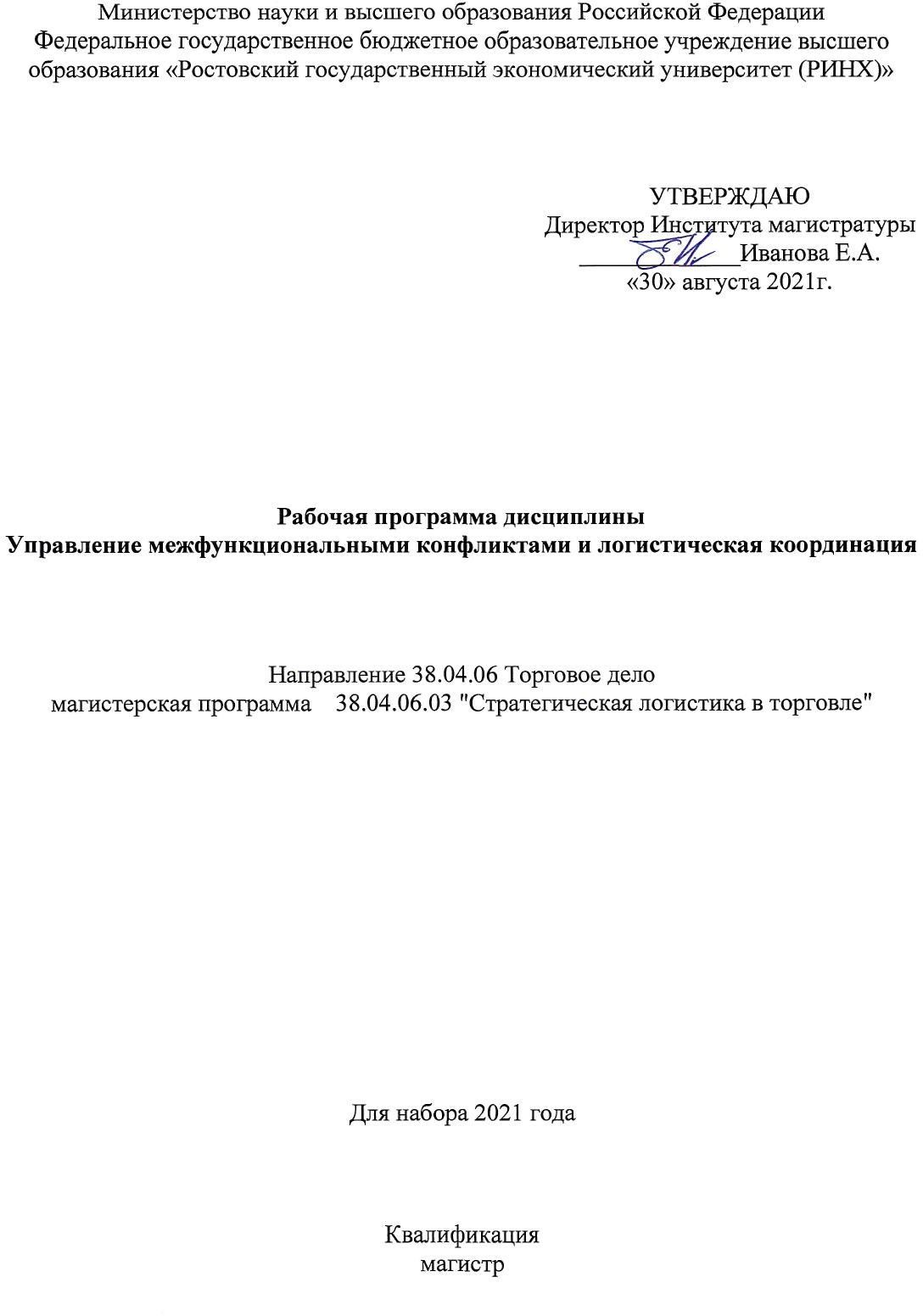 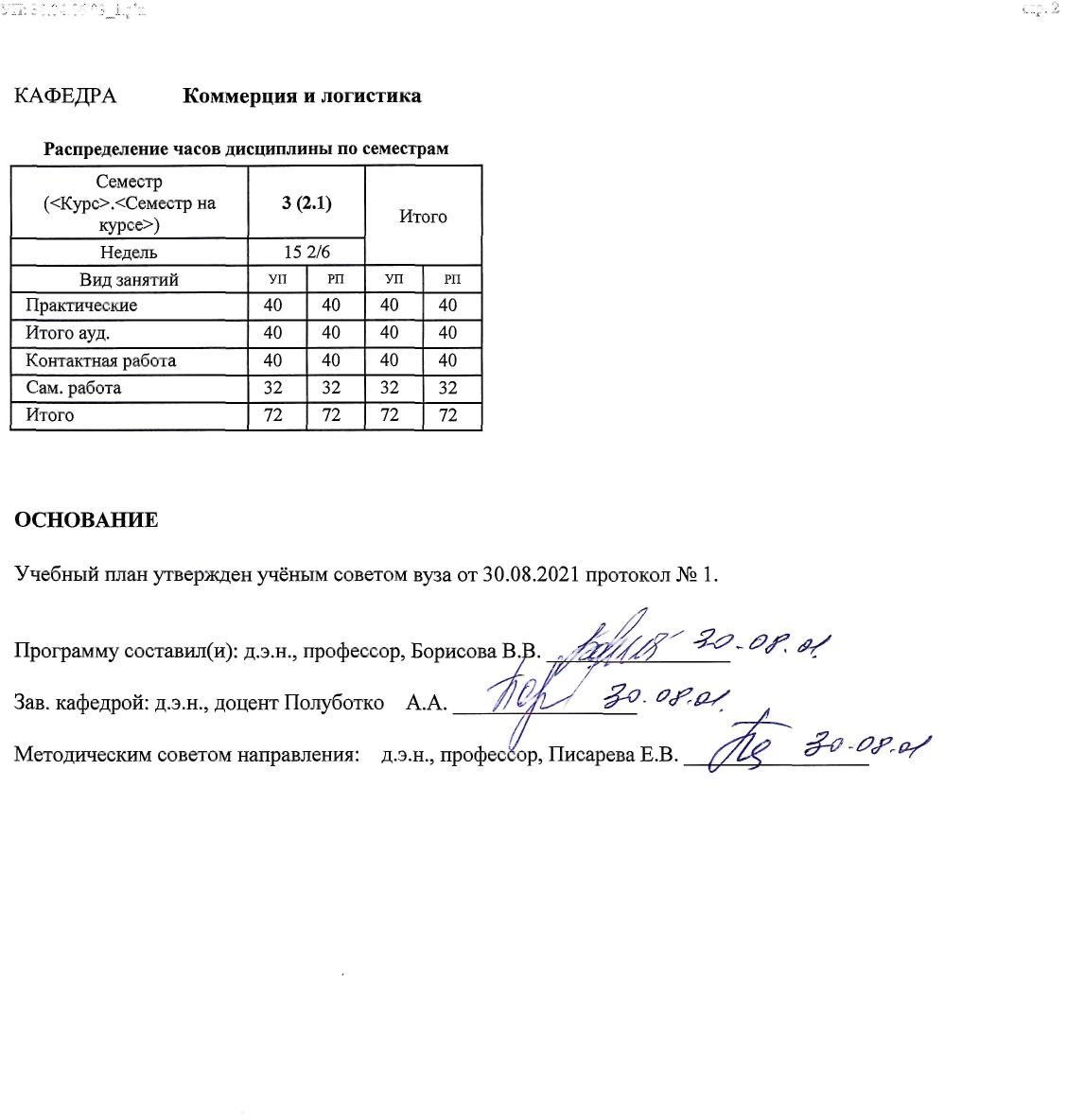 УП: 38.04.06.03_1.plx	стр. 3УП: 38.04.06.03_1.plx	стр. 4УП: 38.04.06.03_1.plx	стр. 5Приложение 1ФОНД ОЦЕНОЧНЫХ СРЕДСТВОписание показателей и критериев оценивания компетенций на различных этапах их формирования, описание шкал оценивания1.2 Шкалы оценивания:Текущий контроль успеваемости и промежуточная аттестация осуществляется в рамках накопительной балльно-рейтинговой системы в 100-балльной шкале:50-100 баллов (зачет)0-49 баллов (незачет)Типовые контрольные задания или иные материалы, необходимые для оценки знаний, умений, навыков и (или) опыта деятельности, характеризующих этапы формирования компетенций в процессе освоения образовательной программыВопросы к зачетуВзаимосвязь координации с другими функциями логистического менеджмента.Взаимосвязь интеграции и координации при управлении материальными потоками.Механизмы координации, разработанные в рамках школы «научного менеджмента».Проблема координации в «административной» теории управления А. Файоля.Способы осуществления функции координации, предложенные Л. Урвиком и Л. Гьюликом.Принцип «кумулятивной ответственности» М.П. Фоллетт.Формы разрешения организационных конфликтов, предложенные М.П. Фоллетт.Проблема межфункциональной координации в работах представителей школы социальных систем.Требования к интеграционной подсистеме, сформулированные П. Лоуренсом и Дж. Лорщем.Виды	зависимости	функциональных	подразделений	друг	от	друга	и соответствующие им механизмы координации.Механизмы межфункциональной координации, соответствующие различным типам структур организации.Основные этапы развития межфункционального конфликта.Элементы конфликтной ситуации на межфункциональном уровне.Типичные причины возникновения межфункциональных конфликтных ситуаций в сфере логистики.Типичные	причины	возникновения	межфункциональных	конфликтных	ситуаций	при управлении запасами.Типичные	причины	возникновения	межфункциональных	конфликтных	ситуаций	при управлении снабжением.Типичные	причины	возникновения	межфункциональных	конфликтных	ситуаций	при осуществлении поддержки производственных процессов.18.Типичные причины возникновения межфункциональных конфликтных ситуаций при управлении распределением.Типичные	причины	возникновения	межфункциональных	конфликтных	ситуаций	при формировании складской сети.Типичные	причины	возникновения	межфункциональных	конфликтных	ситуаций	при определении месторасположения складов.Типичные	причины	возникновения	межфункциональных	конфликтных	ситуаций	при определении формы снабжения складов в складской сети.Типичные	причины	возникновения	межфункциональных	конфликтных	ситуаций	при определениии формы собственности складов вскладской сети.Типичные	причины	возникновения	межфункциональных	конфликтных	ситуаций	при реализации стратегии географической экспансии на рынках сбыта.Типичные	причины	возникновения	межфункциональных	конфликтных	ситуаций	при реализации стратегии низких издержек.Типичные	причины	возникновения	межфункциональных	конфликтных	ситуаций	при реализации стратегии аутсорсинга.Типичные	причины	возникновения	межфункциональных	конфликтных	ситуаций	при реализации стратегии повышения качества обслуживания потребителей.Типичные	причины	возникновения	межфункциональных	конфликтных	ситуаций	при реализации стратегии баланса «затраты/сервис».Типичные позиции и цели функциональных подразделений производственной компании при определении ассортимента реализуемого товара.	Типичные	позиции	и	цели	функциональных	подразделений	торговой компании при определении ассортимента реализуемого товара.Типичные позиции и цели функциональных подразделений компании при	выборе регионов сбыта.Типичные позиции и цели функциональных подразделений компании при разработке политики обслуживания.Экономические компромиссы межфункционального уровня при управлении снабжением.Экономические	компромиссы	межфункционального	уровня	при осуществлении поддержки производственных процессов.Экономические компромиссы межфункционального уровня при управлении распределением.Экономические компромиссы межфункционального уровня при реализации стратегии сокращения логистических издержек.Экономические компромиссы межфункционального уровня при реализации стратегии повышения качества логистического сервиса.Экономические компромиссы межфункционального уровня при реализации стратегии аутсорсинга.Экономические компромиссы межфункционального уровня при реализации стратегии баланса«затраты/сервис».Основные принципы управления логистическими бизнес-процессами.Распределение полномочий и ответственности между смежными службами компании при осуществлении бизнес-процесса снабжения.Распределение полномочий и  ответственности между смежными службами компании при осуществлении бизнес-процесса распределения.Распределение полномочий и  ответственности между смежными службами компании при разработке и реализации стратегии выхода на новые рынки сбыта.Взаимодействие закупок и логистики при выборе поставщиков.Области взаимодействия логистики и маркетинга.Области взаимодействия логистики и продаж.Взаимодействие логистики и маркетинга при разработке политики обслуживания.Области взаимодействия логистики и функции продаж.Области взаимодействия логистики и производственного (операционного) менеджмента.Области взаимодействия логистики и финансового менеджмента.Основные способы координации деятельности транспортного и складского подразделений службы логистики при решении оперативных задач.Зачетное задание включает 2 вопроса из приведенного перечняКритерии оценки:оценка «зачет» (50-100 баллов) выставляется студенту, если изложенный материал фактически верен, наличие глубоких исчерпывающих знаний в объеме пройденной программы грамотное и логически стройное изложение материала при ответе, усвоение основной и знакомство с дополнительной литературой; наличие твердых и достаточно полных знаний, четкое изложение материала, допускаются отдельные логические и стилистические погрешности; изложение ответов с отдельными ошибками, уверенно исправленными после дополнительных вопросов;оценка «незачет» (0-49 баллов) выставляется студенту, если ответы не связаны с вопросами, наличие грубых ошибок в ответе, непонимание сущности излагаемого вопроса, неуверенность и неточность ответов на дополнительные и наводящие вопросы.Вопросы для устного опросаТема 1 «Теоретические основы управления межфункциональными конфликтами и листической коодинации»Контрольный устный опрос по следующим вопросам:Что такое координация?Характеристики логистической координации. 3.Что такое конфликт?Составляющие конфликтной ситуации.Причины возникновения конфликтных ситуаций на межункцианальном уровне.Классифмкация межфункциональных конфликтов.Основные препятствия на пути эффективного взаимодействия смежных службПодходы к координации как к информационному взаимодействию или сотрудничеству подразделений.Сбалансированный подход к координации. 10.Ординарные и неординарные денежные потоки.11Механизмы координации. Предпосылки	эффективной межфункциональной координации..Тема 2 «Управление межфункциональными конфликтами в сфере логистики» Контрольный устный опрос по следующим вопросам:Поняите	управления	конфликтами.	Соотношение	межфункциональной	координации	и управления конфликтами.Способы предотвращения межфункциональных конфлктов. 3.Основные принципы процессного управления.4.Цели моделирования. Средства моделирования. 5.Классификация моделей.Примеры функциональных моделей логистических бизнес-процессов.Критерии оценивания:Максимальная сумма баллов по устному опросу 35 баллов (7 ответов по устному опросу по 5 баллов).ТЕСТЫТест по Разделу 1 Тесты для контроля знаний	- 1-й вариантНа каком из этапов конфликта происходит возникновение объективной проблемной ситуации?а) латентный период; б) открытый период;в) доконфликтный период;г) послеконфликтный период.Различие	между	видами	логистики	(военной,	математической,	экономической) основано на:а) сфере применения экономического потока; б) сфере применения и областях знания;в) форме организации потока;г) на типе потока и уровнях его организации.Оцените следующие утверждения:Понятия «канал сбыта» и «канал логистический» составляют синонимический ряд.Канал сбыта – путь по которому проходит товар от производителя до потребителя. а) I и	II - верно;б) I - верно, II - неверно; в) I- неверно. II- верно; г) I и II- неверно.Размер закупаемой партии товара это параметр конфликта между:а) поставщиками;б) отделом закупок и складом;в) между транспортным отделом и складом; г) верного ответа нет.Одной из тенденций современного экономического развития является построение организационных структур кластерного типа. Кластер это:а) многопрофильные, межотраслевые комплексы разных по природе структур; б) сверхсложная логистическая структура;в) логистическая система взаимодействия сложных экономических и неэкономических образований;г) форма организации взаимодействия экономических систем.Экономическая	логистика	применяет	инструментарий	планирования.	Какое утверждение не является характеристикой планирования?а) планирование даѐт возможность быстро перестроить функционирование логистической системы в случае неожиданного развития событий;б) планирование способствует координации элементов-звеньев логистической системы	; в) планирование не может быть глобальным;г) посредством планирования можно избежать принятия неверных решенийЛогистическая миссия взаимосвязана с:а) определением содержания бизнеса; б) общей стратегией развития бизнеса;в) набором стратегий элементов логистической системы; г) финансовой политикой фирмы.В каких элементах среды логистической системы могут быть выявлены новые возможности и угрозы?а) во внутренней среде; б) в микро-и макросреде; в) только в макросреде; г) только в микросреде.Оцените следующие утверждения:На промышленном рынке часто используются короткие каналы сбыта;На промышленном рынке производитель имеет гораздо бόльший выбор каналов сбыта, чем на потребительском рынке.а) I и II - верно;б) I – верно, II – неверно; в) I – неверно, II– верно; г) I и II– неверно.Объект конфликта – это:а) то, на что претендует каждая из конфликтующих сторон;б) участники конфликта, оппоненты, чьи интересы затронуты непосредственно; в) объективно существующая проблема;г) верного ответа нет.Оцените следующие утверждения:I	В случае новой закупки материальных ресурсов руководство предприятия играет гораздо бόльшую роль, чем в других ситуациях закупки;II Рейтинг поставщиков- это способ оценить состав группы принятия решения в компании, совершающей покупку.а) I	и II- верно;б) I – верно.	II – неверно; в) I- неверно.		II- верно; г) I и II- неверно.На промышленном рынке мы имеем дело с производным спросом. Это означает, что производитель должен:а) производить высококачественный продукт;б) фиксировать минимальное количество покупаемого товара; в) обращать внимание на развитие конечного спроса;г) совершать покупку рационально.Логистическая горизонтальная интеграция это:а) совокупность мероприятий, обусловленных материальным потоком; б) соединение элементов в единое целое;в) взаимодействие нескольких участников одного уровня системы; г) правильного ответа нет.Оцените следующие утверждения:Принцип ускорения предполагает, что незначительный подъѐм спроса на промышленном рынке является причиной гораздо более высокого потребительского спроса.Спрос на промышленном рынке менее эластичен, чем на потребительском рынке. а) I и	II - верно;б) I - верно, II - неверно; в) I- неверно. II- верно; г) I и II- неверно.Ассортимент интернет-магазина, специализирующегося на продаже книг, наилучшим образом может быть описан как:а) широкий и гибкий;б) широкий и неглубокий; в) узкий и неглубокий;г) узкий и глубокий.Одной из тенденций современного развития логистики является широкое использование   концепции «точно в срок». Если эта концепция применяется эффективно, то:а) только у покупателя запасы данного продукта будут уменьшаться; б) только у продавца данного продукта запасы будут уменьшаться; в) запасы данного продукта у покупателя и продавца сократятся;г) ни у покупателя, ни у продавца запасы данного продукта не уменьшатся.Тектология - это:а) наука, изучающая общие законы организации элементов в функциональное целое; б) приложение общих законов к изучению экономических явлений;в) наука об управлении экономическими явлениями и процессами; г) методология изучения знаковых систем.Большинство	решений	в	экономической	логистике	носит	оптимизационный характер. Это предполагает:а) необходимость принятия лучшего с точки зрения заданного критерия оптимальности решения из множества возможных решений;б) выбор самого лучшего решения из существующих альтернативных решений;в) выбор наиболее экономичного решения из существующих альтернативных решений; г) необходимость анализа множества альтернативных решений.20 .Доля рынка - это:а) отношение реализованной продукции данного поставщика к ѐмкости рынка по данному виду продукции;б) объѐм товаров, которые при данных условиях могут быть куплены за определѐнный промежуток времени;в) разность между суммой собственного производства данного товара в стране и экспортом этого товара;г) показатель, характеризующий соотношение экспорта и импорта данного товара.Тесты для контроля знаний	- 2-й вариантПретензия	потребителя	(грузополучателя)	поставщику	(грузоотправителю), перевозчику может быть представлена в виде:а) рекламации;а) акта приѐма-передачи; в) дефектной ведомости; г) коммерческого акта.Процедуру хеджирования связывают:а) со страхование рисков при заключении сделок;б) со страхованием потерь при колебании цен на товары; в) с покупкой фьючерсных контрактов;г) с комплексным подходом к оценке затрат на покупку товара.Оцените следующие утверждения:Полный логистический цикл это интегрированная по времени совокупность логистических циклов в снабжении, производстве, сбыте;Полный	логистический	цикл	это	поток	сырья,	материалов,	топлива,	энергии, интегрированный во времени для достижения поставленных целей.а) I и II - верно;б) I– верно, II- неверно; в) I– неверно, II- верно; г) I и II – неверно.На каком из этапов конфликта происходит возникновение объективной проблемной ситуации?а) латентный период; б) открытый период;в) доконфликтный период;г) послеконфликтный период.При выборе поставщика материальных ресурсов распространѐн метод доминантных характеристик. Суть этого метода состоит в выборе поставщика:а) на основе самой низкой цены материальных ресурсов;б) на основе концентрации внимания на одном критерии оценки поставщика; в) исходя из его доминирующего положения на рынке материальных ресурсов;г) исходя из качественного выполнения графика поставок.Закон подбора в логистической деятельности применяют при:а) проектировании подсистем и элементов в логистической системе; б) конфигурировании форм организации экономических потоков;в)	выборе поставщиков материальных ресурсов; г) все ответы верны.Конкурентные торги - это:а) процесс ценообразования, происходящий с помощью тендера и торгов; б) процесс ценообразования на основе использования «стратегии уступок»; в) конкуренция между поставщиками;г) торги, создающие долговременные отношения с поставщиками.Применение нормативного подхода в коммерческой логистике означает:а)	разработку	рекомендаций	как	должна	быть	устроена	и	как	должна	действовать логистическая система;б) выработку научно-обоснованных норм м нормативов потребления материальных ресурсов; в) определение значимости отдельных целей в логистической системе;г) описание и регламентирование логистических явлений и процессов.Оцените следующие утверждения:Объем партии поставок во многом зависит от заказной нормы материальных ресурсов и от транзитной нормы;Заказная норма (норма расхода материальных ресурсов) характеризует минимальную норму отгрузки.а) I и II - верно;б) I– верно, II- неверно; в) I– неверно, II- верно; г) I и II – неверно.Посмотрите на следующие утверждения:Общий объѐм заказа материальных ресурсов по всем позициям должен быть не меньше транзитной нормы;Стоимость приобретения материальных ресурсов влияет на размер партии поставок. а) I и II - верно;б) I– верно, II- неверно; в) I– неверно, II- верно; г) I и II – неверно.Метод АВС влияет на систему складирования товара. Можно утверждать, что группа А находится:а) в легко доступном секторе склада; б) в глубине склада;в) не на всех складах;г) не может быть доставлена потребителю непосредственно со склада.Критерий оптимальности логистической системы характеризует:а) предельную меру экономического эффекта от принимаемого решения для сравнительной оценки возможных решений (альтернатив) и выбора наилучшего из них;б) предельный размер прибыли от принимаемого решения для сравнительной оценки возможных решений (альтернатив) и выбора наилучшего из них полезный расход материалов;в) степень эффективности различных управленческих решений;г) кротчайшее время достижения цели оптимизации материального потока.Оцените следующие утверждения:Формы организации экономического потока – логистические цепи, логистические сети, логистические каналы;Активность в логистике - величина измеряемая той суммой энергии, которая затрачивается на преодоление сопротивлений и приводит систему в деятельное позитивное состояние.а) I и II - верно;б) I– верно, II- неверно; в) I– неверно, II- верно; г) I и II – неверно.Структура нормы расхода материалов характеризует:а) состав и количественное соотношение еѐ отдельных элементов; б) полезный расход материалов;в) степень агрегирования материалов;г) чистый вес и полезный расход материалов.Нормативы материальных ресурсов можно охарактеризовать как:а) поэлементные составляющие норм расхода	сырья и материалов;б) расчѐтно-аналитические коэффициенты использования сырья и материалов; в) физико-химические характеристики использования сырья и материалов;г) уровень использования экономичных заменителей сырья и материалов.Ключевые логистические активности это:а) транспортная логистика; б) складская логистика;в) логистика запасов; г) все ответы верны.Коэффициент извлечения продукта из исходного сырья равный 0, 85 означает, что:а) 15 % полезного вещества попадает в отходы и потери; б) 85% полезного вещества попадает	в отходы и потери;в) 15 % составляют затраты продукта при извлечении из исходного сырья; г) 15% полезного вещества недоиспользуется в производстве.Норма естественной убыли используется для:а) контроля за списанием потерь продукции;б) учѐта величины естественной убыли в производстве; в) контроля за хранением материальных ресурсов;г) контроля за транспортировкой материальных ресурсов.К ключевым параметрам логистического МИКСа можно отнести:а) время, качество, затраты; б) время, полезность, затраты;в) качество, количество, продвижение; г) надѐжность, количество, цена.Логистика производства это:а) функциональная сфера коммерческой логистики; б) направление экономической работы предприятия; в) все ответы верны;г) наука, изучающая закономерности движения материальных потоков при организации внутрипроизводственных процессов.Тест по Разделу 2 Тесты для контроля знаний	- 1-й вариантОбъектный состав хозяйственных связей обусловлен тем:а) по поводу чего	возникает сделка; б) межу кем заключается сделка;в) кто выступают участниками хозяйственных связей; г) кто инициирует заключение сделки.Субъектный состав хозяйственных связей обусловлен тем:а) по поводу чего	возникает сделка; б) межу кем заключается сделка;в) кто выступают участниками хозяйственных связей; г) кто инициирует заключение сделки.Из приведѐнных ниже определений выберите то, которое характеризует сущность логистики снабжения:а) организация и управление материальными и сопутствующими им потоками с целью своевременного, полного и комплексного удовлетворения производственных подразделений предприятия в материально-технических ресурсах в наиболее подготовленном к производственному потреблению виде и с наименьшими затратами;б) функциональная область логистики, представляющая собой организацию, планирование, контроль и регулирование движения экономических потоков в процессе обеспечения предприятия необходимыми	материально-техническими ресурсами для осуществления им предпринимательской деятельности;в) совокупность услуг, оказываемых в процессе организации поставки товаров потребителям; г) выявление закономерностей и тенденций развития рынка поставщиковматериально-технических ресурсов.Оцените	следующие	утверждения.	Эффективность	капитальных	вложений	в логистическую инфраструктуру это:I	Частный случай экономической эффективности логистической деятельности;II Соотношение между затратами на воспроизводство основных фондов и получаемыми результатами.а) I	и II- верно;б) I – верно.	II – неверно; в) I- неверно,		II- верно; г) I и II- неверно.Логистическая горизонтальная интеграция это:а) совокупность мероприятий, обусловленных материальным потоком; б) соединение элементов в единое целое;в) взаимодействие нескольких участников одного уровня системы; г) правильного ответа нет.Надѐжность снабжения это:а) гарантированность обеспечения потребителя    нужными    ему    материальными ресурсами в течении запланированного промежутка времени, вне зависимости от возможных недопоставок, нарушения сроков доставки и т.п.;б) самостоятельная часть логистического процесса, выполняемая с целью минимизации потерь недопоставок;в) осуществление процесса материально-технического обеспечения предприятия в зависимости от изменения спроса на поставляемую продукцию;г) идентификация и установление видов логистических операций, способствующих повышению надѐжности материально-технического обеспечения предприятия.Оцените следующие утверждения:I	Экономический эффект – разница между результатом экономической деятельности и затратами, на еѐ выполнение;II Эффективность логистической системы – способность логистической системы в процессе еѐ функционирования производить экономический эффект.а) I	и II- верно;б) I – верно.	II – неверно; в) I- неверно,		II- верно; г) I и II- неверно.Система планирования потребности в материальных ресурсах должна обеспечить:а) наличие сырья, материалов, комплектующих и узлов в необходимых количествах;б) сокращение затрат, связанных с заказом и хранением запасов материальных ресурсов;в) повышение эффективности календарного планирования	и работы предприятия в условиях меняющейся конъюнктуры рынка;г) все указанные условия.Какие из представленных критериев используются при выборе поставщика:а) стоимость приобретения материальных ресурсов;б) качество обслуживания; географическая удалѐнность поставщика;в) сроки выполнения текущих и экстренных заказов; надѐжность поставки; г) все указанные выше критерии.Какие формы организации экономического потока обеспечивают возможность управления системой поставок?а) логистические цепи; б); логистические каналы; в) логистические сети;г) все указанные выше ответы верны.Метод, используемый при выборе поставщика, и основанный на экспертной оценке каждого поставщика по заранее определѐнным критериям, каждому из которых присваивается различный вес в зависимости от степени значимости данного критерия для потребителя, носит название:а) расчѐт рейтинга поставщика; б) АВС- метод;в) метод потенциалов;г) метод северо-западного угла.Какой метод определения потребности в материальных ресурсах используется, если предприятие предусматривает выпуск новой продукции, для которой ещѐ не разработаны нормы расхода материальных ресурсов:а) метод прямого счѐта; б) метод аналогии;в) метод типового представителя; г) рецептурный метод.Требования к качеству товара могут содержаться:а) в техническом паспорте на товар; б) на этикетке или на ярлыке;в) на самом товаре или на его упаковке; г) все указанные ответы верны.Логистические	операции	добавляют	определѐнные	полезности	к	исходным материальным ресурсам. Это:а) полезность готовой продукции для потребителя; б) полезность места;в) полезность времени;г) все указанные выше ответы верны.Какие из указанных показателей являются показателями качества выполнения заказа и обслуживания потребителей:а) количество выполненных поставщиком заказов потребителей; б) время обслуживания потребителя;в) количество возвратов продукции поставщику; г) все указанные показатели.Какие из указанных параметров характеризуют процесс управления запасами:а) параметры спроса; б) параметры заказов;в) параметры поставок и уровень запаса; г) все вышеперечисленные параметры.Трансакционные издержки это:а) отношение затрат на реализацию продукции поставщика к ѐмкости рынка по данному виду продукции;б) затраты экономической деятельности, связанные с осуществлением рыночных сделок;в) разность между суммой затрат на проведение переговоров и издержками контроля за выполнением сделки;г) показатель, характеризующий соотношение затрат на сбор и обработку информации при заключении сделки.Институциализация логистической деятельности это:а) правовое и организационное закрепление определѐнных общественных отношений, приводящее к учреждению новых институтов в сфере торговли и материально-технического обеспечения;б) правила, которые выполняют функцию ограничений поведения логистических агентов и регламентируют взаимодействия между ними;в) структурные изменения в социальной и хозяйственной жизни; г) правильного ответа нет.Риск - это:а) рекламация;б) вероятность возникновения убытков в связи с неудачей какого-либо коммерческого мероприятия;в) вероятность опасности или случайности при заключении сделки;г) распределение ответственности между поставщиком продукции и потребителем.Какие из перечисленных вопросов решаются в процессе выполнения заказа на поставку материальных ресурсов :а) что заказывать, и в каком количестве?;б) куда необходимо доставить заказанные материальные ресурсы?; в) кто,	и каким образом контролирует выполнение заказа?;г) все указанные выше вопросы.Тесты для контроля знаний - 2-й вариантФорма снабжения, при которой материальные ресурсы поставляются предприятием – изготовителем непосредственно предприятию-потребителю, называется:а) транзитной формой снабжения; б) складской формой снабжения; в) косвенной формой снабжения;г) опосредованной формой снабжения.Экономический поток это:а)	совокупность	материальных,	информационных,	финансовых	и	сервисных	потоков, представленная как единое целое;б) совокупность потоковых процессов в логистической системе;в) предметная область и основная категория экономической логистики; г) все ответы верны.Фрмула Вильсона используется для расчѐта:а) потребности в материальных ресурсах для производства; б) страхового запаса;в) надѐжности поставщика;г) оптимального размера заказа.Аутсорсинг в логистике снабжения означает:а) передачу	выполнения логистических функций снабжения сторонним организациям; б) межфункциональное взаимодействие структурных подразделений предприятия;в) учѐт совокупных затрат на логистику; г) правильного ответа нет.Инсорсинговый	способ	интеграции	производственно-коммерческих	структур реализуется в стратегии:а) кооперирования; б) концентрации;в) комбинирования;г) правильного ответа нет.Для интеграции производственно-коммерческих структур на основе аутсорсинга характерна стратегия:а) концентрации; б) кооперирования;в) комбинирования; г) прорыва.Принцип «слабого звена» учитывается при:а) обеспечении сбалансированности взаимодействия подсистем и элементов в логистической системе;б) проектировании форм организации экономических потоков; в) организации взаимодействия поставщиков и потребителей; г) правильного ответа нет.Ключевые компоненты выбора стратегии	закупок включают следующие параметры:а) производить или покупать материальные ресурсы;б) качественные и количественные характеристики материальных ресурсов; в) ценовые параметры;г) все вышеперечисленные параметры.Инновационный потенциал коммерческой логистики характеризуется:а) способностью коммерческой логистики осуществить впервые, или воспроизвести ту, или иную инновацию;б) способность реализовать резервы инновационной деятельности;в) способность оценить инновационные характеристики качества логистической деятельности в коммерции;г) способностью повысить надѐжность и качество логистической деятельности в различных функциональных областях коммерческой логистики.В	теории	экономической	логистики	объективным	началом	исследования логистических систем выступают законы:а) спроса и предложения; б) закон равновесия;в) закон стоимости; г) все ответы верны.К ключевым показателям результативности логистики	относятся:а) общие логистические издержки; качество логистического сервиса;б) производительность инфраструктуры логистики; возврат на инвестиции в логистическую инфраструктуру;в) продолжительность логистических циклов; г) все вышеприведѐнные показатели.Предприниматель это:а) лицо, которое организует торговое предприятие, даѐт ему свое имя, выделяет для него часть своего имущества, несет на себе риск успеха и пользуется всеми выгодами;б) «купец», «торговец», «хозяин торгового предприятия», «глава торгового дома», в) владелец предприятия ;г) все вышеперечисленные параметры.Оцените следующие утверждения:I Предпринимательство – специфический вид трудовой деятельности, имеющий свой объект, инструментарий и результат, особая характеристика способности к труду, находящая выражение в организации дела;II Предпринимательство - особый тип хозяйственного поведения экономического субъекта, определяемый ценностными ориентирами, мотивом и социальной целью.а) I и II- верно;б) I – верно.	II – неверно; в) I- неверно,		II- верно; г) I и II- неверно.Трансакция в логистике это:а) показатель, характеризующий соотношение затрат на сбор и обработку информации при заключении сделки;б) особый вид взаимодействия хозяйствующих субъектов - звеньев цепи поставок, охватывающий материальные и контрактные аспекты их взаимоотношений в процессе товарообмена, интегрированного материальным потоком;в) разность между суммой затрат на проведение переговоров и издержками контроля за выполнением сделки;г) отношение затрат на реализацию продукции поставщика к ѐмкости рынка по данному виду продукции.Функциональный цикл логистики производства это:а) круговое движение во времени материальных ресурсов;б) совокупность взаимосвязанных и взаимозависимых процессов, образующих законченный круг движения производственных фондов;в) цикличное движение материального потока; г) правильного ответа нет.Оцените следующие утверждения:I Логистика производства – функциональная область коммерческой логистики; изучает закономерности движения материальных потоков при организации внутрипроизводственных процессов;II Логистика сбыта – функциональная область коммерческой логистики; изучает закономерности движения материального потока на стадии перемещения готовой продукции от поставщика к потребителю.а) I	и II- верно;б) I – верно.	II – неверно; в) I- неверно.		II- верно; г) I и II- неверно.Совокупные запасы это:а)   сумма   запасов	- товарных, производственных, запасов в пути, незавершѐнного производства, резервов материальных и запасов у индивидуальных потребителей;б) сумма запасов в структурных подразделений предприятия; в)	сумма запасов в полном логистическом цикле;г) правильного ответа нет.Оцените следующие утверждения:I Стратегия - искусство руководства и планирования, основанное на правильных и далеко уходящих в будущее прогнозах;II	Стратегическое решение - такое решение, которое приводит в движение все остальные факторы развития.а) I	и II- верно;б) I – верно.	II – неверно; в) I- неверно.		II- верно; г) I и II- неверно.Понятие «конфигурация» в коммерческой логистике применяется для:а) характеристики внешних очертаний и взаимного расположения каких-либо предметов или их частей;б) характеристики пространственного расположения комплексов в бизнес - среде; в) проектирования	организационных форм экономического потока;г) анализа взаимного противостояния активностей и сопротивлений внутри логистической системы с целью выяснения степени еѐ устойчивости.Какое из следующих утверждений по поводу логистической интеграции не является верным?а) взаимодействие нескольких участников одного уровня поставок;б) иерархия управления, охватывающая стратегический, операционный и оперативный уровни логистической системы;в)	совокупность принципов и методов управления логистической системой; г) траектория развития логистической системы.г) все ответы верны.Инструкция по выполнению: обучающемуся необходимо выбрать один правильный ответ из предложенных.Критерии оценки:оценка 5 баллов выставляется студенту, если	получены правильные ответы на 90-100% вопросов теста;оценка 4 балла выставляется студенту, если	получены правильные ответы на 70-80% вопросов;оценка 3 балла выставляется студенту, если	получены правильные ответы на 50-60% вопросов;оценка 0 баллов выставляется студенту, если получены правильные ответы менее, чем на 50% вопросов;Максимальная сумма баллов по тестам 10 баллов (2 теста по 5 баллов)Ситуационные заданияСитуационное заданиеОпределение своего собственного стиляВажно понять, что каждый из этих стилей эффективен только в определенных условиях, и ни один из них не может быть выделен как самый лучший. В принципе, вы должны уметь эффективно использовать каждый из них и сознательно делать тот или иной выбор, учитывая конкретные обстоятельства. Наилучший подход будет определяться конкретной ситуацией, а также складом вашего характера. Предпочитать одни стили другим - естественно, но жесткое предпочтение может ограничить ваши возможности. Таким образом, важно определить для себя свои приоритеты, а также возможные альтернативные варианты. Это позволит вам быть более свободным в выборе при столкновении с конкретными конфликтными ситуациями.Если вы отмечаете для себя, что предпочитаете не применять какой-то стиль или что чувствуете себя некомфортно при его использовании, то вы можете развить способность его применения. Например, если чувствуете, что стараетесь в большей мере приспосабливаться к другим, чем отстаивать свою собственную позицию, то вам следует поработать над увеличением напористости и укреплением воли. Тогда в соответствующих ситуациях вы сможете применять стиль конкуренции. Или, если чувствуете, что слишком часто соглашаетесь на компромисс будучи очень нетерпеливым человеком, то, может быть, вы сможете научиться терпению в серьезных конфликтных ситуациях, после чего спокойное сотрудничество поможет вам найти лучшее решение.Первым шагом является определение характерного для вас стиля разрешения конфликта. Вполне вероятно, что чаще всего вы используете один или два стиля, как исполнитель, который обычно имеет свой репертуар. В некоторых случаях вы можете иметь один предпочтительный стиль (ваш первичный подход к разрешению конфликтов) и другие стили, которые вы используете не так часто (ваши вторичные или третичные подходы). Или вы можете иметь два равнозначных предпочтительных стиля, например, приспособления и уклонения, - если вы, скажем, ничего не делаете для предотвращения конфликта, и тогда вас можно считать в этом отношении "бимодальным". Если вы имеете три характерных стиля, например: борьба, отступление и компромисс, - вас можно отнести к "тримодальным" личностям.Томас и Килменн разработали тест, названный Тестом на стиль разрешения конфликтов, который позволяет для каждого человека составить его оценочную характеристику в баллах, соответствующую его реакции на конфликтную ситуацию. Они создали этот тест, проводя опросы среди менеджеров. Их ответы были использованы для определения некоторого уровня, по отношению к которому проводится оценка любого другого человека; когда вы подвергаетесь этому тесту, ваши ответы оцениваются в баллах, соответствующих степени близости к ответам менеджеров для каждого стиля или его разновидности.Этот тест может быть очень полезным для того, чтобы вы могли лучше разобраться в самом себе. Может быть, вы уже имеете представление о том, какие стили являются предпочтительными для вас, но этот тест поможет вам взглянуть на свой характерный подход объективно, анализируя вашу реакцию на широкий спектр конфликтных ситуаций. Когда я впервые проходила этот тест с группой менеджеров некоммерческого профиля, большинство экзаменуемых довольно точно определило свои предпочтительные стили в разрешении конфликтов. Результаты теста подтвердили эти первичные оценки и предоставили дополнительную информацию о характерной форме реакции. Полученные мною результаты показали, что я занимаю относительно высокийуровень в конкуренции, уклонении и компромиссе, но явно низкий - в сотрудничестве и приспособлении. Я подумала, что к этим выводам можно было бы прийти и без теста, поскольку мне нравится принимать решения быстро, концентрировать силы на том, чтобы получать действительно желаемое, и поскольку большинство конфликтов я не считаю настолько важными для себя, чтобы тратить силы на отстаивание своей позиции. Однако тест помог мне осознать, как много я могла бы выиграть, научившись сотрудничать и представлять свои интересы в дискуссии. Другие также получили подтверждение своим исходным самооценкам, но обнаружили, что тест помог им лучше понять формы реакций, которые проявляются в их каждодневной жизни. Когда позднее я подверглась этому тесту снова, чувствуя себя более агрессивной и напористой, то по уровню я даже оказалась выше для конкуренции и компромисса. Результаты теста отразили произошедшие во мне со временем изменения.Сейчас вы можете сами пройти этот тест или быстро поставить самому себе оценку на основании вопросов и ответов в отношении применения каждого из упомянутых стилей. Затем вы сможете определить для себя, какой из них вы используете чаще всего, какой - лучше всего, какой- меньше всего, какой наиболее удобен для вас. Таблица поможет вам упорядочить свои ответы. Когда вы будете заниматься этим, записывайте первый ответ, который пришел вам в голову; как правило, он более правилен, так как соответствует наиболее непосредственной и интуитивной реакции. Отвечая, не старайтесь припомнить свою реакцию на последний конфликт или на самый крупный конфликт, в котором вы участвовали. Лучше представьте себе свое обычное поведение в конфликтных ситуациях за последние несколько лет. И не пытайтесь задумываться над тем, какой из подходов правильнее было бы применить - нет правильного или неправильного подхода, так как все зависит от конкретной ситуации.В будущем вы всегда можете расширить репертуар стилей в зависимости от вашего отношения к результатам теста. Но сейчас необходимо зафиксировать вашу первичную реакцию на ту или иную конфликтную ситуацию. Таблица даст вам общую картину того, что вы предпочитаете в большей или меньшей степени и насколько комфортны для вас те или иные стили.Проставьте в каждой колонке оценки стилям разрешения конфликта от 1 (высокая) до 5 (низкая) в зависимости от того, насколько этот стиль, по вашему мнению, используется вами в большинстве конфликтных ситуаций. Если вы чувствуете неуверенность, ставьте равные оценки. Затем перескакивайте на следующее подходящее число для последующей оценки. (Например, если два стиля равны по первому месту в категории, то третий стиль получит число 3 для третьей). Для примера того, как может выглядеть система оценок для категории "Используется чаще всего", можно привести следующий результат: Конкуренция - 2, Уклонение - 5, Приспособление - 3, Сотрудничество - 4, Компромисс - 1.ТаблицаКак я обычно реагирую на конфликтные ситуации Метод использования и отношение к использованиюОценка вашего подхода к конфликтуТеперь, когда вы имеете более ясную картину того, как вы обычно действуете в конфликтной ситуации, вы можете определить, насколько комфортно вы чувствуете себя, применяя предпочитаемый подход, и что вы можете получить, развивая способность использования других стилей. С этой целью вспомните конкретные ситуации, в которых вы участвовали, и те стили, которые вы использовали. В некоторых случаях вы могли применять различные подходы.Затем рассмотрите итоги для каждой из этих ситуаций. Был ли эффективен ваш подход к разрешению конфликта? Достигли ли вы желаемого? А другая сторона? Считаете ли вы, что использованный вами подход способствовал получению благоприятного результата? Или вы считаете, что этот подход не оправдал себя? Если это так, то какой подход, по вашему мнению, следовало бы использовать?Например, если в подходе к разрешению конфликта вы предпочитаете конкуренцию, соперничество, то это означает, что обычно отстаиваете свою позицию и предпочитаете быстрое решение проблемы. Когда вы обладаете для этого достаточной властью, этот подход может быть эффективным. Вы можете вынудить другого человека согласиться с вами и сделать то, чего вы хотите.Но иногда, даже добившись внешнего согласия, вы можете заметить, что этот подход дает отрицательные результаты. Возможно, таким образом вы обидели другого человека, и он пытается отыграться иным способом, например, за счет сплетен или саботажа.В некоторых случаях вы можете обнаружить, что этот подход не действует с самого начала. Возможно, в конфликте участвуют другие напористые и волевые люди, которые сопротивляются вашей воле и отстаивают собственную позицию.Аналогичным образом, если вы предпочитаете стиль уклонения, оцените, насколько этот стиль подходит вам. Чувствуете ли вы себя более комфортно, когда конфликтные вопросы открыто обсуждаются или когда они игнорируются? Или сожалеете ли вы о том, что не решили ту или иную проблему?Если же вы предпочитаете стиль приспособления, то спросите самого себя, хорошо ли вы чувствуете себя в общем случае, делая уступки? Хорошо ли вы чувствуете себя в отношении поддержки того, что хочет делать другой человек? Или вы ощущаете некоторое раздражение либо обиду, когда ваши интересы остаются неудовлетворенными? Если вы предпочитаете компромиссы или сотрудничество, то задайте себе аналогичные вопросы для того, чтобы установить, эффективен ли, как правило, выбранный вами стиль или лучшие результаты мог бы дать иной подход.Цель этого упражнения состоит в том, чтобы уяснить, что имеется несколько подходов к разрешению конфликта, каждый из которых может оказаться полезным для вас. Вы уже можете использовать все эти стили, даже если сознательно не планировать, где когда и как лучше их применять. Во многих случаях ваши обычные подходы могут давать положительные результаты. Однако в иных случаях может быть предпочтительным другой подход. Пересмотр прошлых конфликтов может помочь вам установить, насколько эффективными были предпочитаемые вамистили (а также стили окружающих вас людей). Вы можете обнаружить, что вам следует в большей мере использовать иные подходы. Если это так, то вам необходимо развивать свою способность применять их, чтобы вы могли в зависимости от характера конфликта, который может встретиться вам в будущем, осознанно выбирать соответствующий стиль, который даст наилучшие результаты.Нижеследующая таблица поможет вам очертить те области, в которых вам следует развивать свои способности. Кроме того, она поможет более осознанно делать выбор и реагировать на конфликтные ситуации, что позволит вам в будущем легче справляться с конфликтами. Сознавая это, вы сможете определить, действительно ли это тот ответ, который вы хотите дать. К тому же, вы разовьете чувство объективности, так что сможете, находясь в конфликтной ситуации, справляться с самим собой и рационально выбирать то, что вы хотите делать.Впишите в таблицу некоторые самые важные для вас конфликтные ситуации, с которыми вам доводилось сталкиваться; укажите стиль или стили, которые вы при этом использовали; оцените общую эффективность каждого стиля в конфликтной ситуации; отметьте, каков, по вашему мнению, был результат использования того или иного стиля - положительный или отрицательный. Наконец, отметьте, какой другой стиль (или стили) вы могли бы использовать с большим успехом. (Логическая схема определения альтернативного подхода: Что бы вы могли сказать? Как бы реагировали на это другие и вы сами? Какими бы могли быть сейчас ваши взаимоотношения?)ТаблицаОценка эффективности использования стилей разрешения конфликтовКритерии оценки:Максимальная сумма баллов за выполнение ситуационных заданий 35 балловТемы докладовТипичные	причины	возникновения	межфункциональных	конфликтных	ситуаций	при реализации стратегии низких издержек.Типичные	причины	возникновения	межфункциональных	конфликтных	ситуаций	при реализации стратегии аутсорсинга.Типичные	причины	возникновения	межфункциональных	конфликтных	ситуаций	при реализации стратегии повышения качества обслуживания потребителей.Типичные	причины	возникновения	межфункциональных	конфликтных	ситуаций	при реализации стратегии баланса «затраты/сервис».Типичные позиции и цели функциональных подразделений производственной компании при определении ассортимента реализуемого товара.	Типичные	позиции	и	цели	функциональных	подразделений	торговой компании при определении ассортимента реализуемого товара.Типичные позиции и цели функциональных подразделений компании при	выборе регионов сбыта.Типичные позиции и цели функциональных подразделений компании при разработке политики обслуживания.Экономические компромиссы межфункционального уровня при управлении снабжением.Экономические	компромиссы	межфункционального	уровня	при осуществлении поддержки производственных процессов.Экономические компромиссы межфункционального уровня при управлении распределением.Экономические компромиссы межфункционального уровня при реализации стратегии сокращения логистических издержек.Экономические компромиссы межфункционального уровня при реализации стратегии повышения качества логистического сервиса.Критерии оценивания:Обучающийся получает за доклад 10 баллов при соблюдении следующих требований:поставлена проблема исследования, обоснована ее актуальность (2 балла);сделан краткий анализ различных точек зрения на рассматриваемую проблему (2 балла);сделаны выводы по исследуемой проблеме (2 балла);обозначена авторская позиция (2 балла);использовано не менее пяти литературных источников (1 балл);соблюдены требования к оформлению работы (1 балл).За несоблюдение указанных требований оценка снижается на 1 балл по каждому пункту. Максимальная сумма баллов за доклады 20 баллов (2 доклада по 10 баллов)Методические материалы, определяющие процедуры оценивания знаний, умений, навыков и (или) опыта деятельности, характеризующих этапы формирования компетенцийПроцедуры оценивания включают в себя текущий контроль и промежуточную аттестацию.Текущий контроль успеваемости проводится с использованием оценочных средств, представленных в п. 2 данного приложения. Результаты текущего контроля доводятся до сведения студентов до промежуточной аттестации.Промежуточная аттестация проводится в форме зачета.Зачет проводится по окончании теоретического обучения до начала экзаменационной сессии в устной форме. Количество вопросов в зачетном задании – 2. Проверка ответов и объявление результатов производится в день зачета. Результаты аттестации заносятся в зачетную ведомость и зачетную книжку студента. Студенты, не прошедшие промежуточную аттестацию по графику сессии, должны ликвидировать задолженность в установленном порядке.Приложение 2МЕТОДИЧЕСКИЕ УКАЗАНИЯ ПО ОСВОЕНИЮ ДИСЦИПЛИНЫУчебным планом предусмотрены следующие виды занятий:- практические занятия.В ходе практических занятий углубляются и закрепляются знания студентов по ряду рассмотренных самостоятельно вопросов, развиваются навыки применения инструментов управления межфункциональными конфликтами и логистической коодинации.При подготовке к практическим занятиям каждый студент должен:изучить рекомендованную учебную литературу;подготовить ответы на все вопросы по изучаемой теме;–письменно решить домашнее задание, рекомендованные преподавателем при изучении каждой темы.По согласованию с преподавателем студент может подготовить доклад по теме занятия. В процессе подготовки к практическим занятиям студенты могут воспользоваться консультациями преподавателя.Вопросы, не рассмотренные на практических занятиях, должны быть изучены студентами в ходе   самостоятельной   работы.   Контроль самостоятельной работы студентов над учебной программой курса осуществляется в ходе занятий методом устного опроса или посредством тестирования. В ходе самостоятельной работы каждый студент   обязан прочитать основную и по возможности дополнительную литературу по изучаемой теме,   дополнить   конспекты недостающим   материалом,   выписками из рекомендованных первоисточников. Выделить   непонятные   термины,   найти их значение в энциклопедических словарях.Для подготовки к занятиям, текущему контролю и промежуточной аттестации студенты могут воспользоваться электронно-библиотечными системами. Также обучающиеся могут взять на дом необходимую литературу на абонементе университетской библиотеки или воспользоваться читальными залами.1. ЦЕЛИ ОСВОЕНИЯ ДИСЦИПЛИНЫ1. ЦЕЛИ ОСВОЕНИЯ ДИСЦИПЛИНЫ1.1Цели освоения дисциплины: сформировать ум студентов компетенцию к сквозному управлению материальными потоками внутри организации бизнеса путем налаживания эффективного взаимодействия функциональных подразделений компании и управления возникающими между ними конфликтами..2. ТРЕБОВАНИЯ К РЕЗУЛЬТАТАМ ОСВОЕНИЯ ДИСЦИПЛИНЫПК-2:Способен управлять логистической инфраструктурой организации и оценивать ее эффективностьВ результате освоения дисциплины обучающийся должен:Знать:инструменты логистического менеджмента в координатах интеграции и кооперации, позволяющие минимизировать логистические издержки товародвижения и применять способы разрешения конфликтных ситуаций и межфункциональных противоречий в системе поставок;(Соотнесено с индикаторос ПК-2.1)Уметь:пояснить базовые термины и приводить практические примеры организации логистической координации элементов- звеньев в системе поставок и примеры разрешения конфликтов и свободно ориентироваться в терминологии курса;анализировать конфликтные ситуации, протекающие в логистических системах разного уровня; (Соотнесено с индикаторос ПК-2.2)Владеть:навыками применения логистического инструментария для разрешения и регулирования конфликтных ситуаций; (Соотнесено с индикаторос ПК-2.3)3. СТРУКТУРА И СОДЕРЖАНИЕ ДИСЦИПЛИНЫ3. СТРУКТУРА И СОДЕРЖАНИЕ ДИСЦИПЛИНЫ3. СТРУКТУРА И СОДЕРЖАНИЕ ДИСЦИПЛИНЫ3. СТРУКТУРА И СОДЕРЖАНИЕ ДИСЦИПЛИНЫ3. СТРУКТУРА И СОДЕРЖАНИЕ ДИСЦИПЛИНЫ3. СТРУКТУРА И СОДЕРЖАНИЕ ДИСЦИПЛИНЫКод занятияНаименование разделов и тем /вид занятия/Семестр / КурсЧасовКомпетен- цииЛитератураРаздел 1. «Теоретические основы управлениямежфункциональными конфликтами и логистической координации»1.1Координация в управленческой теории»38Л1.1 Л1.2 Л1.3Координация как одна из ключевых функций управленияЛ1.4Л2.1 Л2.2(категрий управленческой деятельности) и необходимоеусловие достижения целей организации. Определениякоординации. Связь координации и интеграции. Стадииинтеграции и соответствующие им организационныеструктуры управления логистической деятельностью.Определение логистической координации.Межфункциональная и межорганизационнаялогистическая коодинация. Факторы, обуславливающиеПК2потребность в межфункциональной координации.Координация в теории менеджмента: Ф.У. Тейлор, А.Файоль, Л. Урвик и Л. Гьюлик, М. Вебер. Подготовкарефератов и презентаций по основным вопросам темы сиспользованием пакета Microsoft Office/Пр/1.2«Межфункциональные конфликты при управлении34Л1.1 Л1.2 Л1.3материальными потоками»Л1.4Л2.1 Л2.2Понятие конфликта. Динамика конфликта. Понятиеконфликтной ситуации. Составляющие конфликтнойситуации: участники, объект, предмет (ключевоепротиворечие), микро- и макросредаорганизации.Причины возникновения конфликтныхситуаций на межфункциональном уровне. КлассификацияПК2межфункциональных конфликтов. Влияниемежфункциональных конфликтов в сфере логистики наэффективность деятельности организации/Пр/1.3«Способы осуществления (механизмы) мужфункциональной логистической координации». Координация средствами иерархии. Подходы к координации как к информационному взаимодествию или сотрудничеству подразделений. Сбалансированный подход к координации. Механизмы координации.Предпосылки эффективной межфункциональной координации. Подготовка рефератов и презентаций по основным вопросам темы с использованием пакета Microsoft Office /Пр/34ПК2Л1.1 Л1.2 Л1.3 Л1.4Л2.1 Л2.21.4Механизмы координации, разработанные в рамках школы«научного менеджмента»Типичные причины возникновения межфункциональных конфликтных ситуаций в сфере логистики/Ср/326ПК2Л1.1 Л1.2 Л1.3 Л1.4Л2.1 Л2.2Раздел 2. «Управление межфункциональными конфликтами в сфере логистики»ПК22.1«Управление межфункциональными конфликтами в сфере логистики»Понятие управления конфликтами. Соотношение межфункциональной координации и управления конфликтами. Способы предотвращения межфункциональных конфликтов. Стратегии поведения оппонентов в конфликтной ситуации («сетка»Томаса-Килменна). Факторы, влияющие на выбор стратегии. Стратегии поведения «третьей стороны» в конфликтной ситуации.Подготовка рефератов и презентаций по основным вопросам темы с использованием пакета Microsoft Office/Пр/38ПК2Л1.1 Л1.2 Л1.3 Л1.4 Л1.5Л2.1 Л2.22.2«Управление логистическими бизнес-процессами как способ уменьшения интенсивности межфункциональных конфликтов»Основные идеи процессного управления. Понятие логистического бизнес-процесса. Логистические бизнес-процессы на стратегическом, тактическом и оперативном уровнях принятии решений. Основные принципы процессного управления. Примеры распределения полномочий и ответственности в рамкахлогистических бизнес-процессов. Подготовка рефератов и презентаций по основным вопросам темы с использованием пакета Microsoft Office/Пр/38ПК2Л1.1 Л1.2 Л1.3 Л1.4Л2.1 Л2.2 Л2.3 Л2.4 Л2.52.3«Моделирование логистических бизнес-процессов как способ визуализации координационных механизмов Цели моделирования. Средства (инструменты) моделирования (сравнительный анализ). Классификация моделей. Примеры функциональных моделейлогистических бизнес-процессов. Подготовка рефератов и презентаций по основным вопросам темы с использованием пакета Microsoft Office/Пр/38ПК2Л1.1 Л1.2 Л1.3 Л1.4Л2.1 Л2.22.4Факторы, влияющие на вероятность возникновения межфункциональных конфликтов в сфере логистики Особенности межфункциональной логистической координации в сетевых розничных компаниях/Ср/36Л1.1 Л1.2 Л1.3 Л1.4Л2.1 Л2.22.5/Зачѐт/30ПК2Л1.1 Л1.2 Л1.3 Л1.4Л2.1 Л2.24. ФОНД ОЦЕНОЧНЫХ СРЕДСТВСтруктура и содержание фонда оценочных средств для проведения текущей и промежуточной аттестации представлены в Приложении 1 к рабочей программе дисциплины.5. УЧЕБНО-МЕТОДИЧЕСКОЕ И ИНФОРМАЦИОННОЕ ОБЕСПЕЧЕНИЕ ДИСЦИПЛИНЫ5. УЧЕБНО-МЕТОДИЧЕСКОЕ И ИНФОРМАЦИОННОЕ ОБЕСПЕЧЕНИЕ ДИСЦИПЛИНЫ5. УЧЕБНО-МЕТОДИЧЕСКОЕ И ИНФОРМАЦИОННОЕ ОБЕСПЕЧЕНИЕ ДИСЦИПЛИНЫ5. УЧЕБНО-МЕТОДИЧЕСКОЕ И ИНФОРМАЦИОННОЕ ОБЕСПЕЧЕНИЕ ДИСЦИПЛИНЫ5. УЧЕБНО-МЕТОДИЧЕСКОЕ И ИНФОРМАЦИОННОЕ ОБЕСПЕЧЕНИЕ ДИСЦИПЛИНЫ5.1. Основная литература5.1. Основная литература5.1. Основная литература5.1. Основная литература5.1. Основная литератураАвторы, составителиЗаглавиеИздательство, годКолич-воЛ1.1Альбеков А. У.Логистика: учеб.М.: РИО�, 201690Л1.2С.М. Мочалин, Г.Г. Левкин, А.В. Терентьев, Д.И. ЗарудневЛогистика: учебное пособие [Электронный ресурс]. - URL: http://biblioclub.ru/index.php? page=book&id=439692М. ; Берлин : Директ- Медиа, 2016http://biblioclub.ru/index. php? page=book&id=439692 неограниченный доступ для зарегистрированных пользователейЛ1.3Афанасенко И. Д., Борисова В. В.Экономическая логистика: учеб. для студентов экон. спец. всех форм обученияСПб.: Питер, 201720Л1.4Афанасенко И. Д., Борисова В. В.Логистика снабжения: для бакалавров, магистров и аспирантовСПб.: Питер, 201825Л1.5Яшин, А. А., Ряшко, М. Л., Ружанская, Л. С.Логистика. Основы планирования и оценки эффективности логистических систем: учебное пособиеЕкатеринбург: Уральский федеральный университет, ЭБС АСВ, 2014http://www.iprbookshop. ru/65940.html неограниченный доступ для зарегистрированных пользователей5.2. Дополнительная литература5.2. Дополнительная литература5.2. Дополнительная литература5.2. Дополнительная литература5.2. Дополнительная литератураАвторы, составителиЗаглавиеИздательство, годКолич-воЛ2.1Левкин Г.Г.Контроллинг и управление логистическими рисками: учебное пособие [Электронный ресурс]. - URL: http://biblioclub.ru/index.php? page=book&id=362872М. ; Берлин : Директ- Медиа, 2015http://biblioclub.ru/index. php? page=book&id=362872 неограниченный доступ для зарегистрированных пользователейЛ2.2Дубицкий Л. Г., Дедков Н. П., Дедков Н. П.Аутсорсинг и качество продукции и услуг. Взгляд на проблемуМосква: Академия стандартизации, метрологии и сертификации, 2013https://biblioclub.ru/inde x.php? page=book&id=230525 неограниченный доступ для зарегистрированных пользователейЛ2.3Муртазина, Э. И., Фахрутдинова, Э. З.Logistics and Supply Chain Management (Логистика и управление цепями поставок): учебное пособиеКазань: Казанский национальный исследовательский технологический университет, 2013http://www.iprbookshop. ru/61951.html неограниченный доступ для зарегистрированных пользователейЛ2.4Левкин, Г. Г., Заруднев, Д. И.Управление цепями поставок: конспект лекцийСаратов: Вузовское образование, 2018http://www.iprbookshop. ru/73634.html неограниченный доступ для зарегистрированных пользователейЛ2.5Креативная экономика: научно-практический журнал: журналМосква: Креативная экономика, 2018https://biblioclub.ru/inde x.php? page=book&id=561478 неограниченный доступ для зарегистрированных пользователей5.3 Профессиональные базы данных и информационные справочные системы5.3 Профессиональные базы данных и информационные справочные системы5.3 Профессиональные базы данных и информационные справочные системы5.3 Профессиональные базы данных и информационные справочные системы5.3 Профессиональные базы данных и информационные справочные системыГарант Гарант Гарант Гарант Гарант Консультант+ Консультант+ Консультант+ Консультант+ Консультант+ Базы данных Росстата https://gks.ru/databasesБазы данных Росстата https://gks.ru/databasesБазы данных Росстата https://gks.ru/databasesБазы данных Росстата https://gks.ru/databasesБазы данных Росстата https://gks.ru/databasesБазы данных Ростовстатаhttps://rostov.gks.ru/folder/56777, https://rostov.gks.ru/folder/29957Базы данных Ростовстатаhttps://rostov.gks.ru/folder/56777, https://rostov.gks.ru/folder/29957Базы данных Ростовстатаhttps://rostov.gks.ru/folder/56777, https://rostov.gks.ru/folder/29957Базы данных Ростовстатаhttps://rostov.gks.ru/folder/56777, https://rostov.gks.ru/folder/29957Базы данных Ростовстатаhttps://rostov.gks.ru/folder/56777, https://rostov.gks.ru/folder/299575.4. Перечень программного обеспечения5.4. Перечень программного обеспечения5.4. Перечень программного обеспечения5.4. Перечень программного обеспечения5.4. Перечень программного обеспеченияMicrosoft OfficeMicrosoft OfficeMicrosoft OfficeMicrosoft OfficeMicrosoft OfficeУП: 38.04.06.03_1.plxстр. 65.5. Учебно-методические материалы для студентов с ограниченными возможностями здоровья5.5. Учебно-методические материалы для студентов с ограниченными возможностями здоровьяПри необходимости по заявлению обучающегося с ограниченными возможностями здоровья учебно-методические материалы предоставляются в формах, адаптированных к ограничениям здоровья и восприятия информации. Для лиц с нарушениями зрения: в форме аудиофайла; в печатной форме увеличенным шрифтом. Для лиц с нарушениями слуха: в форме электронного документа; в печатной форме. Для лиц с нарушениями опорно-двигательного аппарата: в форме электронного документа; в печатной форме.При необходимости по заявлению обучающегося с ограниченными возможностями здоровья учебно-методические материалы предоставляются в формах, адаптированных к ограничениям здоровья и восприятия информации. Для лиц с нарушениями зрения: в форме аудиофайла; в печатной форме увеличенным шрифтом. Для лиц с нарушениями слуха: в форме электронного документа; в печатной форме. Для лиц с нарушениями опорно-двигательного аппарата: в форме электронного документа; в печатной форме.6. МАТЕРИАЛЬНО-ТЕХНИЧЕСКОЕ ОБЕСПЕЧЕНИЕ ДИСЦИПЛИНЫ (МОДУЛЯ)6. МАТЕРИАЛЬНО-ТЕХНИЧЕСКОЕ ОБЕСПЕЧЕНИЕ ДИСЦИПЛИНЫ (МОДУЛЯ)Помещения для проведения всех видов работ, предусмотренных учебным планом, укомплектованы необходимой специализированной учебной мебелью и техническими седствами обучения. Для проведения практических занятий используется демонстрационное оборудование.Помещения для проведения всех видов работ, предусмотренных учебным планом, укомплектованы необходимой специализированной учебной мебелью и техническими седствами обучения. Для проведения практических занятий используется демонстрационное оборудование.7. МЕТОДИЧЕСКИЕ УКАЗАНИЯ ДЛЯ ОБУЧАЮЩИХСЯ ПО ОСВОЕНИЮ ДИСЦИПЛИНЫ (МОДУЛЯ)7. МЕТОДИЧЕСКИЕ УКАЗАНИЯ ДЛЯ ОБУЧАЮЩИХСЯ ПО ОСВОЕНИЮ ДИСЦИПЛИНЫ (МОДУЛЯ)Методические указания по освоению дисциплины представлены в Приложении 2 к рабочей программе дисциплины.Методические указания по освоению дисциплины представлены в Приложении 2 к рабочей программе дисциплины.ЗУН, составляющие компетенциюПоказатели оцениванияКритерии оцениванияСредства оцениванияПК- 2: Способен управлять логистической инфраструктурой организации и оценивать ее эффективностьПК- 2: Способен управлять логистической инфраструктурой организации и оценивать ее эффективностьПК- 2: Способен управлять логистической инфраструктурой организации и оценивать ее эффективностьПК- 2: Способен управлять логистической инфраструктурой организации и оценивать ее эффективностьЗнанияоснов	управления межфункциональным и	конфликтами	и листической коодинацииРаботает с учебной, учебно-методической и научной литературой, отвечает на устный вопрос, систематизирует информацию.полнота	исодержательность ответа на устный	вопрос;				умение приводить			примеры; соответствие представленной в ответах информации		материалам лекций		и			учебной литературы, сведениям из информационных ресурсов Интернет;						умение пользоваться дополнительной литературой						приподготовке к занятиямО-опрос (Тема 1вопросы 1-11) Д-доклады (темы 1-5)Т- тестк Разделу 1(Вариант 1,2) В- вопросы к зачету (1-50)Умения	применять инструменты управления межфункциональным и конфликтамиПоиск	и	сбор необходимой литературы, использует различные базы данных, проводит анализ информации.выражение своих мыслей в	качестве		докладчика, обоснованность обращения			к		базам данных; целенаправленность поиска	и			отбораинформации,	полнотапроведенного	анализа информацииД– доклады (темы 6-13)О-опрос (Тема 2вопросы 1-6)Т- тестк разделу 2(Вариант 1,2) В- вопросы к зачету (1-50)Навыкивладения	методами управления межфункциональным и	конфликтами	в сфере логистикиИспользование современных информационно- коммуникационных технологий	иглобальных информационных ресурсов	в	процессе анализа информацииумение		применять теоретические знания для анализа	практических ситуаций,			делатьправильные	выводы,соответствие	проблемеисследования,	умение отстаивать свою позициюО-опрос (Тема 1вопросы 1-11)Т- тестк разделу 2(Вариант 1,2) СЗ–ситуационные задания(№1)В- вопросы к зачету (1-50)оценка	5	баллов выставляется обучающемуся, еслиОн демонстрирует знание по вопросам темы, использовал дополнительную научную литературу по теме, развернуто ответил на вопрос, аргументировано высказал свою точку зрения, сформулировал самостоятельные выводы.оценка	4	балла выставляется обучающемуся, еслион усвоил материал темы по вопросам в рамках основной литературы, развернуто ответил на вопрос, аргументировано высказал свою точку зрения, сформулировал самостоятельные выводы.оценка	3	баллавыставляется обучающемуся, еслион фрагментарно усвоил материал, недостаточно развернуто ответил навопрос, не проявлял активность при обсуждении дискуссионных вопросов, не сформулировал самостоятельные выводы.оценка	0	баллов выставляетсяобучающемуся, еслион не усвоил тему, не ответил ни на один вопрос.Стиль разрешения конфликтаИспользую чаще всегоПредпочитаю использоватьИспользую реже всегоЧувствую себя при использовании наименее комфортноКонкуренция(Я активно отстаиваю собственную позицию)Уклонение (Я стараюсьуклониться от участия в конфликте)Приспособление(Я стараюсь выработать решение, удовлетворяющее обе стороны)Сотрудничество (Я ищу путейсовместного решения проблемы, удовлетворяющего обе стороны)Компромисс(Я ищу решение, основанное на взаимных уступках)1. Конфликтная ситуация.2. Использованный стиль.3. Общая эффективность (от -3 до +3).4. Результат применения этого стиля (описать положительный или отрицательный итог).5. Альтернативный подход.6. Почему лучше было бы использовать альтернативный подход.ОценкаКритерии оценивания- оценка 5 балловсвободное владение профессиональной терминологией; умение высказывать и обосновать свои суждения;осознанно применяет теоретические знания для решения ситуационного заданияорганизует связь теории с практикой.- оценка 4 балластудент грамотно излагает материал; ориентируется в материале, владеет профессиональной терминологией, осознанно применяет теоретические знаниядля решения ситуационного задания, но содержание и форма ответа имеют отдельные неточности;оценка 3 балластудент излагает материал неполно, непоследовательно, допускает неточности в определении понятий, в применении знаний для решения ситуационного задания, не может доказательно обосновать свои сужденияоценка 0 балловв ответе проявляется незнание основного материала программы, допускаются грубые ошибки в изложении, не может применять знания для решения ситуационного задания, отсутствует аргументация изложенной точки зрения,нет собственной позиции.